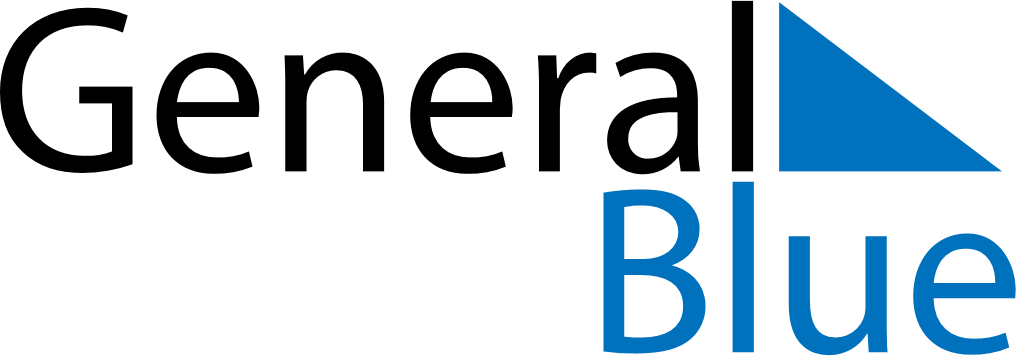 September 2018September 2018September 2018September 2018LiechtensteinLiechtensteinLiechtensteinSundayMondayTuesdayWednesdayThursdayFridayFridaySaturday123456778Mariä Geburt9101112131414151617181920212122232425262728282930